Célébration pénitentielle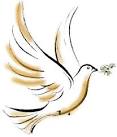 Avent 1995 – Année AFaire la PaixCHANT  : Vienne la Paix     T 150R/ Vienne la Paix sur notre terre, la Paix de DIEU pour les nations !
Vienne la Paix entre les frères, la Paix de DIEU dans nos maisons !1 – Nos épées deviendront charrues de laboureurs, nos lances deviendront des faux pour la moisson :
		Vienne la Paix de DIEU !
	On ne s’armera plus pays contre pays, les soldats cesseront de préparer la guerre :
		Vienne la Paix de DIEU !
2 – Le nouveau-né jouera sur le trou du cobra, le jeune enfant mettra la main sur la vipère : V…
	Les chevreaux, les lions reposeront ensemble, les loups et les agneaux auront la même pâture : V…4 – Les hommes désunis se donneront la main ! On ne commettra plus ni mal ni cruauté : V…
Les captifs chanteront les chants de délivrance, les camps de réfugiés se changeront en jardin : V…5 – Les pauvres mangeront, ils seront rassasiés ; tous ceux qui cherchent Dieu ne manqueront de rien : V
La patience et l'amour détrôneront la haine ; la jalousie sera vaincue par le pardon : V …6 – La terre donnera son fruit le plus précieux ; la terre enfantera le corps de son Sauveur : V …
Les peuples formeront le peuple des sauvés ; l'humanité saura qu'elle est bien-aimée de DIEU : V…Le CHRIST est notre paixEphésiens 2,14-18… C'est Lui, le CHRIST, qui est notre Paix… Il voulait rassembler les uns et les autres en faisant la Paix et créer en Lui un seul Homme nouveau…… Il est venu annoncer la "Bonne Nouvelle de la Paix"… par Lui, en effet, les uns et les autres, nous avons accès auprès du PERE, dans un seul ESPRIT Ai-je fait de JESUS et de sa Croix la Source de Paix véritable ? … pour moi… pour le monde… ? Ai-je rompu avec la haine ?Et s'il m'arrive de ressentir des mouvements de haine, de colère, en mon cœur, vais-je les porter aussitôt au Cœur de JESUS ? Est-ce que je supplie pour en être libéré ?Du Concile Vatican II – Gaudium et Spes n° 77 - 78♦ En ces années mêmes, où les douleurs et les angoisses de guerres tantôt dévastatrices et tantôt menaçantes pèsent encore si lourdement sur nous, la famille humaine tout entière parvient à un moment décisif de son évolution. Peu à peu rassemblée, partout déjà plus consciente de son unité, elle doit entreprendre une œuvre qui ne peut être menée à bien que par la conversion renouvelée de tous à une paix véritable : édifier un monde qui soit vraiment plus humain pour tous et en tout lieu. Alors, le message de l’Évangile, rejoignant les aspirations et l’idéal le plus élevé de l’humanité, s’illuminera de nos jours d’une clarté nouvelle, lui qui proclame bienheureux les artisans de la paix, "car ils seront appelés fils de Dieu"  (Mt 5, 9). C’est pourquoi le Concile, après avoir mis en lumière la conception authentique et très noble de la paix et condamné la barbarie de la guerre, se propose de lancer un appel ardent aux chrétiens pour qu’avec l’aide du Christ, auteur de la paix, ils travaillent avec tous les hommes à consolider cette paix entre eux, dans la justice et l’amour, et à en préparer les moyens. ♦ La paix n’est pas une pure absence de guerre et elle ne se borne pas seulement à assurer l’équilibre de forces adverses ; elle ne provient pas non plus d’une domination despotique, mais c’est en toute vérité qu’on la définit "œuvre de justice"  (Is 32, 17). Elle est le fruit d’un ordre inscrit dans la société humaine par son divin fondateur, et qui doit être réalisé par des hommes qui ne cessent d’aspirer à une justice plus parfaite. En effet,… la paix n’est jamais chose acquise une fois pour toutes, mais sans cesse à construire. Comme de plus la volonté humaine est fragile et qu’elle est blessée par le péché, l’avènement de la paix exige de chacun le constant contrôle de ses passions et la vigilance de l’autorité légitime. Mais ceci est encore insuffisant… La ferme volonté de respecter les autres hommes et les autres peuples ainsi que leur dignité, la pratique assidue de la fraternité sont absolument indispensables à la construction de la paix. Ainsi la paix est-elle aussi le fruit de l’amour qui va bien au-delà de ce que la justice peut apporter. ♦ La paix terrestre qui naît de l’amour du prochain est elle-même image et effet de la paix du Christ qui vient de Dieu le Père. Car le Fils incarné en personne, prince de la paix, a réconcilié tous les hommes avec Dieu par sa croix, rétablissant l’unité de tous en un seul peuple et un seul corps. Il a tué la haine dans sa propre chair et, après le triomphe de sa résurrection, il a répandu l’Esprit de charité dans le cœur des hommes. C’est pourquoi, accomplissant la vérité dans la charité (cf. Ep 4, 15), tous les chrétiens sont appelés avec insistance à se joindre aux hommes véritablement pacifiques pour implorer et instaurer la paix.… Dans la mesure où les hommes sont pécheurs, le danger de guerre menace, et il en sera ainsi jusqu’au retour du Christ. Mais dans la mesure où, unis dans l’amour, les hommes surmontent le péché, ils surmontent aussi la violence, jusqu’à l’accomplissement de cette parole : "De leurs épées ils forgeront des socs et de leurs lances des faucilles. Les nations ne tireront plus l’épée l’une contre l’autre et ne s’exerceront plus au combat"  (Is 2, 4).  "La ferme volonté de respecter les autres hommes et les autres peuples ainsi que leur dignité" exclut tout racisme, tout sentiment de supériorité, toute volonté de domination ou de manipulation : en suis-je exempt ? "La pratique assidue de la fraternité" invite au partage des biens matériels et moraux : ai-je fait l'effort de mieux connaître les richesses et les besoins d'autres peuples ? Au cours des voyages touristiques ou autres, est-ce que j'ouvre mon cœur ? Le concile appelle "tous les chrétiens à se joindre aux hommes véritablement pacifiques pour implorer et instaurer la Paix". Rappelons-nous le 13 septembre 1984, à Assisse, où s'est tenue la 1ère rencontre interconfessionnelle, à l'invitation de notre pape Jean-Paul II : 200 chefs religieux chrétiens, musulmans, bouddhistes, animistes, etc.… ont dialogué et prié pour la paix.Et moi, ai-je prié, ai-je jeûné pour la Paix… un peu… beaucoup… pas du tout ? "La paix n'est jamais acquise une fois pour toutes, mais sans cesse à construire" : n'ai-je pas besoin de patience, de persévérance dans mes efforts sur moi-même, dans mes engagements pour plus de solidarité entre les hommes ?Evangile de JESUS-CHRIST selon saint Luc (12,51-53)"Pensez-vous que Je sois venu mettre la paix dans le monde ?... Non, Je vous le dis, mais plutôt la division ! Car désormais cinq personnes de la même famille seront divisées : trois contre deux et deux contre trois. Ils se diviseront : le père contre le fils et le fils contre le père, la mère contre la fille et la fille contre la mère, la belle-mère contre la belle-fille et la belle-fille contre la belle mère !"La Paix n'est pas une revendication à exiger des autres. La paix passe par mon cœur. Tant que des pensées mauvaises, de rancune, de jalousie, d'envie… me viennent, c'est que la Paix du CHRIST n'a pas encore envahie mon cœur. La Paix du monde, la paix dans ma famille, autour de moi dépend de ma conversion. Est-ce que j'accepte que ma vie chrétienne soit un combat spirituel ? Un combat où j'identifie ce qui en moi est péché, source de division d'avec DIEU et d'avec les autres ? Un combat contre ce qui me pousse à faire de ma vie une citadelle vide d'amour ?Est-ce que je prends les armes nécessaires pour mener ce combat ? La prière… l'examen de conscience… le jeûne … les sacrements de pardon et d'eucharistie….la lecture des évangiles… etc. Quelles résolutions vais-je prendre pour "faire la paix" d'une manière concrète en cet Avent ? A quelle prétention vais-je renoncer pour mieux accueillir l'autre tel qu'il est ?CHANT  :  A l'image de ton Amour R/ Fais-nous semer ton Evangile, fais de nous des artisans d'unité,Fais de nous des témoins de ton pardon, à l'image de ton amour.1. Seigneur JESUS, Tu nous as dit :	2. Devant la haine, le mépris la guerre,"Je vous laisse un Commandement nouveau :	Devant les injustices, les détresses,Mes amis, aimez-vous les uns les autres, 	Au milieu de notre indifférenceEcoutez mes paroles et vous vivrez".	O JESUS, rappelle-nous ta Parole !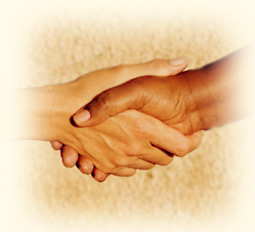 3. 	Tu as versé ton sang sur une croix,	Pour tous les hommes de toutes les races,	Apprends-nous à nous réconcilier,	Car nous sommes tous enfants d'un même PERE.Prière à MarieÔ Mère des hommes et des peuples,tu connais toutes leurs souffrances et leurs espoirs,tu perçois, en vraie mère,toutes les luttes entre le bien et le mal, entre la lumière et les ténèbres qui agitent le monde, accueille  le cri que nous adressons directement à ton Cœur, 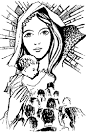 dans l'ESPRIT-SAINT et embrasse de tout ton Amour de Mère les peuples qui attendent le plus ce baiser ainsi que les peuples dont tu attends plus particulièrement qu'en Toi ils se confient.Prends sous ta protection maternelle l'entière famille humaine que, dans un élan d'amour, ô Mère, nous Te confions.Que vienne pour tous les temps de la paix et de la liberté, le temps de la vérité, de la justice et de l'espérance. (Jean-Paul II)